FIXTURES FOR SATURDAY 4th NOVEMBER 2017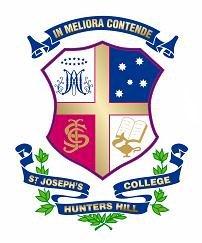 BASKETBALL v KINGS & CRANBROOK  CRICKET v RIVERVIEW (Rd 2), KINGS, ST PATRICK’S & SHORE ROWINGTENNIS v GPS & KINGS WATERPOLO vs BARKER & NEWINGTON (Rd 3)OTHER ACTIVITIES/SPORTSTeamOppositionVenueTimeBus To Bus FromLunchFirstsKings SJC Gym11:15amIn GymSecondsKings SJC Gym10:00amIn GymThirdsKings SJC Gym9:00amY9 Ref – 12noonFourthsKings SJC Gym8.00amY9 Ref – 12noonFifthsKings SJC Outdoor Court 29:00amY9 Ref – 12noonSixthsKings SJC Outdoor Court 28:00amY9 Ref – 12noonSeventhsKings SJC Outdoor Court 211.00am Y9 Ref – 12.30pmEighthsKings Kings Gym 212:00pm9.45am1.15pmY9 Ref – 2.00pmNinthsKings Kings Gym 211:00am9.45am1.15pmY9 Ref – 2.00pmTenthsKings Kings Gym 210:00am7.45am11.15amY9 Ref – 12noonEleventhsKings Kings Gym 29:00am7.45am11.15amY9 Ref – 12noonTwelfthsKings Kings Gym 28:00am7.00am9.15amY9 Ref – 12noonThirteenthsCranbrook SJC Outdoor Court 210:00amY9 Ref – 12noon16AKings SJC Gym1:15pmY9 Ref – 12noon16BKings SJC Outdoor Court 111:00amY9 Ref – 12.30pm16CKings SJC Outdoor Court 110:00amY9 Ref – 12noon16DKings SJC Outdoor Court 19:00amY9 Ref – 12noon16EKings SJC Outdoor Court 18:00amY9 Ref – 12noon16FKings SJC Outdoor Court 410:00amY9 Ref – 12noon16GCranbrook SJC Outdoor Court 49:00amY9 Ref – 12noon15AKings Kings Gym 21.00pm 11.45am2.15pmY9 Ref – 11.30am15BKings Kings Gym 1 1:00pm11.45am2.15pmY9 Ref – 11.30am15CKings Kings Gym 1 12:00pm 9.45am1.15pmY9 Ref – 2.00pm15DKings Kings Gym 1 11:00am9.45am1.15pmY9 Ref – 2.00pm15EKings Kings Gym 1 10:00am7.45am11.15amY9 Ref – 12noon15FKings Kings Gym 1 9:00am7.45am11.15amY9 Ref – 12noon15GKings Kings Gym 1 8:00am7.00am9.15amY9 Ref – 12noon14AKings SJC Outdoor Court 312:00pmY9 Ref – 1.30pm14BKings SJC Outdoor Court 311:00amY9 Ref – 12.30pm14CKings SJC Outdoor Court 310:00amY9 Ref – 12noon14DKings SJC Outdoor Court 39:00amY9 Ref – 12noon14EKings SJC Outdoor Court 38:00amY9 Ref – 12noon14FKings SJC Outdoor Court 411.00amY9 Ref – 12noonTeamOppositionVenueTimeBus To Bus FromLunchFirstsRiverview SJC No 1 10.10am – 5.15pmAt ParkSecondsRiverviewRiverview 1 10.50am – 5.00pm9.45am5.15pmAt ViewThirdsRiverviewSJC No 5 1.30pm – 5.30pm 12noonFourthsKingsCollege A1.30pm – 5.30pm12noonFifths Shore Northbridge F 1.30pm – 5.30pm 12.15pm5.40pm11.45amSixthsKingsCollege B1.30pm – 5.30pm12noon16ASt Patrick’s SJC No 59.00am – 1.00pm 1.30pm16BKingsCollege A9.00am – 1.00pm1.30pm15ARiverviewSJC No 31.30pm – 5.30pm 12noon15BKingsCollege B9.00am – 1.00pm1.30pm14ARiverviewSJC No 39.00am – 1.00pm1.30pm14BKings College E9.00am – 1.00pm1.30pmCrewActivityVenueTimeBus To Bus FromLunchYear 10 and 11(Breakfast 5.30am-Bourders/9:00am hot)TrainingBoat Shed6.00am – 11.30am12noonYear 9(Breakfast 6:00am- boarders/ 9:00am hot )TrainingBoat Shed6.30am – 11.30am12noonYear 8(Breakfast 6.30am)TrainingBoat Shed7.00am – 11.00am12noonYear 7(Breakfast 7:00am)TrainingBoat Shed7.30am – 11.00am12noonTeamOppositionVenueTimeBus To Bus FromLunchFirstsGPS Top 6 Kings 8.00am7.00am4.00pmCutSecondsKings SJC 1 – 412.15pmCut3rds – 4thsKings SJC 5 – 812.00pm   Cut5ths – 6thsKings SJC 5 – 8 1.45pm  12noon7ths – 8thsKings SJC 7 – 8 3.30pm 12noon16A & BKings SJC 5 – 88.00am12noon16C & DKings SJC 5 – 8 10.00am 12noon15A & BKings SJC 1 – 4 8.00am 12noon15C & DKings SJC 1 – 4 10.00am12noon14A & BKings Gowan Brae  12.00pm     10.45am2.00pmCut14C & DKings Gowan Brae  2.00pm  12.45pm4.00pm12noonTeamOppositionVenueTimeBus To Bus FromLunch1stsBarker Riverview 9.20am8.30am11.15am12noon2ndsBarker Riverview 10.10am8.30am11.15am12noon3rdsTraining SJC Pool8.00am – 9.00am 12noon16ABarker Riverview 10.50am 10.00am1.00pm1.30pm16BBarker Riverview 11.30am10.00am1.00pm1.30pm15sNewington Riverview 12.10pm10.00am1.00pm1.30pm14ABarker Riverview 8.40am7.15am9.30am12noon14BBarker Riverview 8.00am 7.15am9.30am12noonSport  ActivityVenueTimeBus To Bus FromLunchGolfRd 3 v St Pats Massey Park GC12.00pm – 5.00pm 11.15am5.30pmCutSwimmingSquadLane Cove 6.40am - 9.00am6.50am8.40am12noonSurf Life SavingPatrol  Queenscliff Beach7.45am - 12.15pm7.45am11.15am 12noon